Sargent County Museum Artisan Fair Fundraiser 2021This year our Artisan Fair will be held in the Sargent Central Activity Center in Forman, ND.  This gives us more room and all artisans can be under one roof.  We will be offering workshops during the day at the Activity Center & at the Museum. The date is Saturday, November 20 from 10- 1:30. Set -up time is 8:30- 10:00.   Booth space is 10x10 and is $40 a space payable day of Fair.  There is some electric available.   A lunch will be sold on site.   Please contact Pat Olofson for booth rental, sargentcountymuseum@yahoo.com  or phone museum 701-724-3194 M-F from 10-4, or mail to Pat Olofson, 8034 Hwy 32, Gwinner, ND 58040Name: __________________________________________________________Phone #: ____________________________________________Email: ____________________________________________________________Name of business (if have one): _________________________________________________Items selling: _______________________________________________________________I would like to offer a workshop on: _________________________________________________________________________________________________________________________________________________________________________________________________How many booth spaces: ___________    Electric:   Yes    or        No     Wall space if have:  yes or no         ( will be bleachers when stacked up to wall)Send photos of what selling to email address above so can put on Face Book and into posters for people to see what is available.Pass the word we would love to have all the spaces full in the Activity Center!!!We have had a good following in the years we have had this and it is nice to keep on out growing spaces to have it in.  Yes, we took 2020 off but we are back! 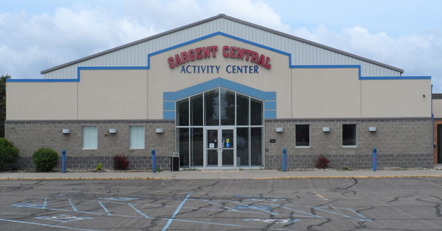 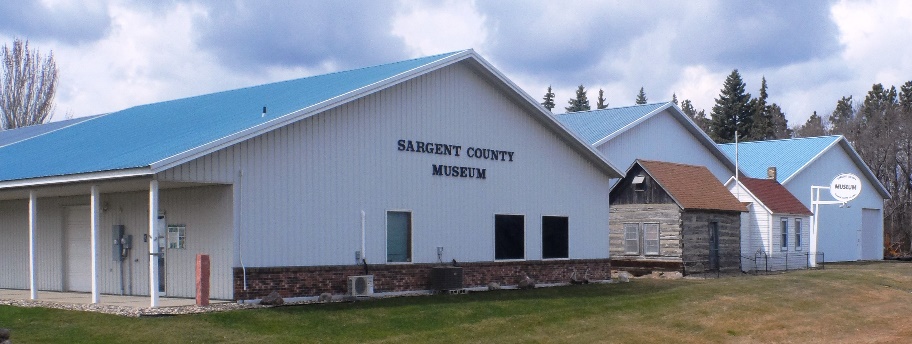 